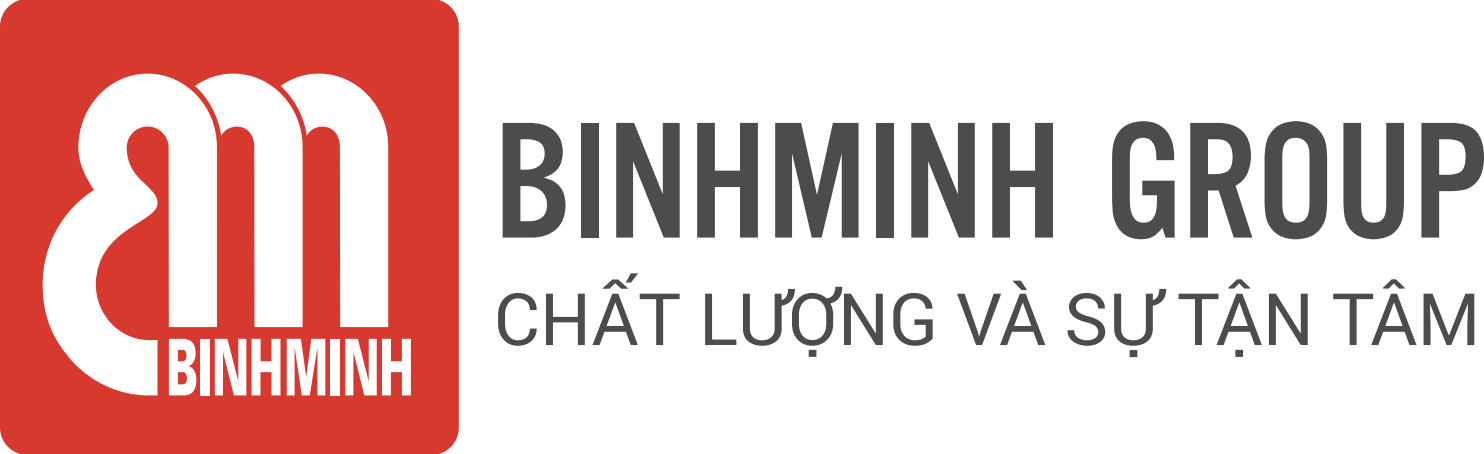 NỘI DUNG BÀI HỌC TUẦN 26 – LỚP 4(11/03/2024 – 15/03/2024)CHƯƠNG TRÌNH TIẾNG ANH TOÁNThời lượng: 1 tiết/ tuầnCác ba/mẹ và các con học sinh thân mến, Các ba/mẹ vui lòng xem bảng dưới đây để theo dõi nội dung học tập tuần này của các con học sinh.Unit 4. Operations Lesson 6. Revision Tài liệu bổ trợ: Smart Math 4 – (Handout)    * Ghi chú: Các con học thuộc từ vựng. Luyện nói từ vựng và cấu trúc. Tài khoản tự học:Bước 1: Truy cập website: ebook.binhminh.com.vnBước 2: Thông tin đăng nhập: Username: hsmath4Password: math@2023Trân trọng cảm ơn sự quan tâm, tạo điều kiện của các Thầy/Cô và Quý Phụ huynh trong việc đồng hành cùng con vui học!TiếtÔn tập từ vụng Ôn tập cấu trúc câuMục tiêu bài học26- addition, plus, equals, addend, sum, altogether / in total- commutative property, associative property- subtraction, minus, minuend, subtrahend, difference- expression, value, unknown, expression without unknowns, expression with one / two unknown(s)- average, the average of 4.5 and 6, average height, average weight, average mark- multiplication, factor, product, twice, three / four / five / … times1. (Number) plus (number) equals (number).Eg: 39 plus 52 equals 91. 2. (Number) minus (number) equals (number).Eg: 1090 minus 398 equals 692. 3. (Number) times (number) equals (number). = (Number) multiplied by (number) equals (number). Eg: 11 times 121 equals 1331. = 11 multiplied by 121 equals 1331. Ôn tập từ vựng và cấu trúc câu Unit 4. 